https://wpclipart.com/time/hours/wall_clock/index.html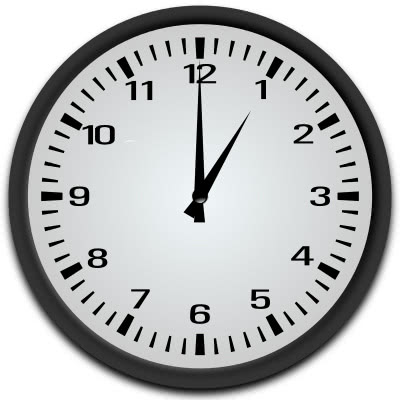 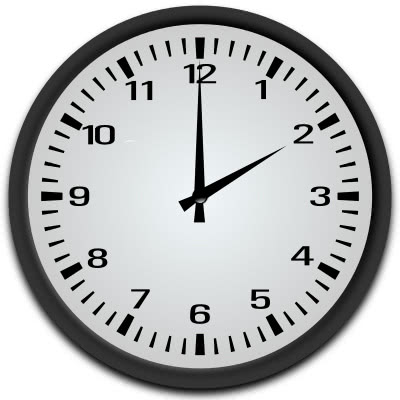 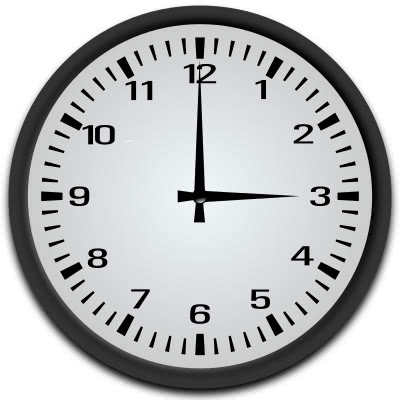 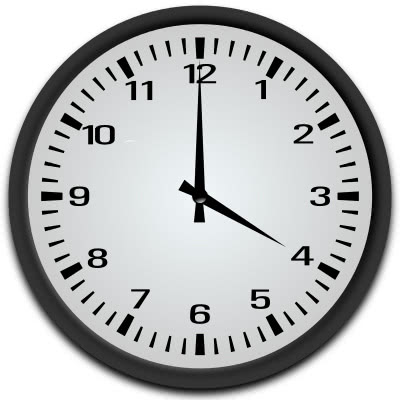 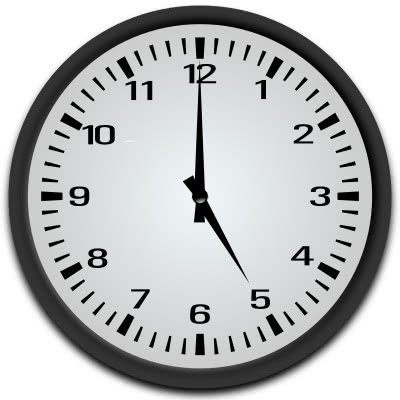 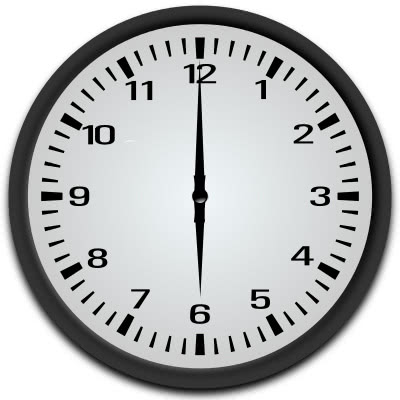 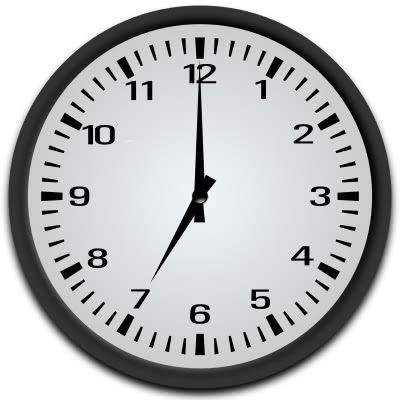 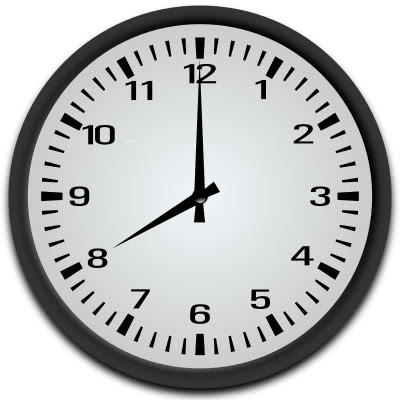 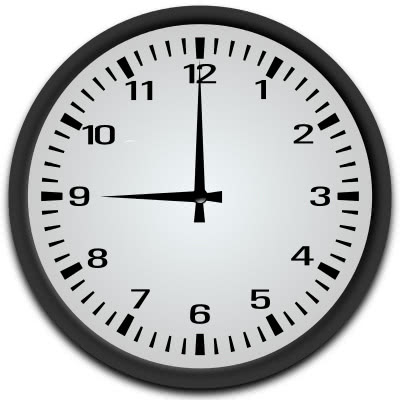 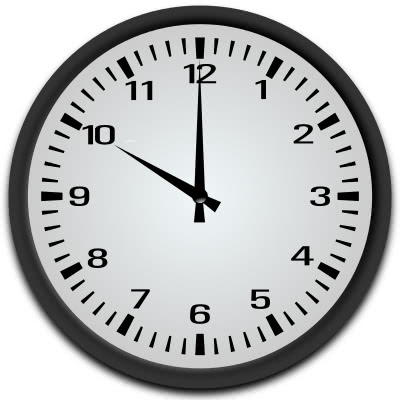 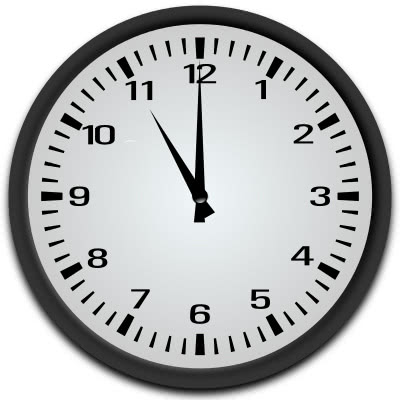 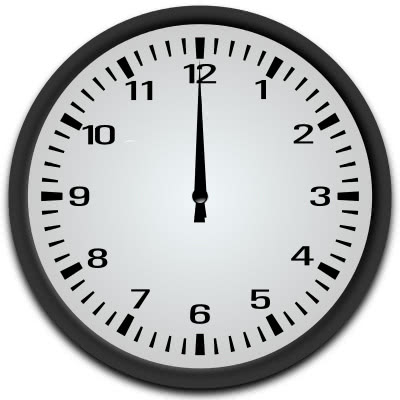 